Health and Safety Statement of Intent 1. It is our intention to enforce appropriate measures to control and monitor health and safety procedures as a vital part of running Clymac as an efficient and successful operation2. Therefore, so as far as is reasonably practicable, Clymac:Ensures that equipment and working precautions are taken in respect of the safe use, handling storage and transport of materials and substances.Ensures that all necessary precautions are taken in respect of the safe use, handling storage and transport of materials and substances.Provide such information, instruction training and supervision as is necessary to ensure the health and safety as work of all employees.Maintain all places of work, work equipment and transport under its control in a safe condition free from risk to health and safety.Provides adequate facilities for the welfare of employees.Safeguard the health and safety of visitors, contractors and any members of the general public who could be affected by these activities.Provides all necessary information relating to health and safety in respect of procedures and services and, where necessary, consults with employees.Reviews and updates the policy where necessary, particularly in respect of major changes within Clymac and / or changes in legislation and brings these changes to the attention of all employees.Ensures that all employees are mindful of their health and safety responsibilities and co- operate with Clymac in its efforts to fulfil the above policy.Ensures the policy is monitored at the workplace.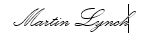 Signature: …………………………………………… Position: DirectorDate: 	30/04/2021Review: 	01/05/2022